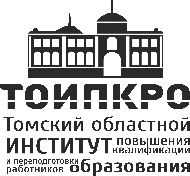 Областное государственное бюджетное учреждение дополнительного профессионального образования «Томский областной институт повышения квалификации и переподготовки работников образования» (ТОИПКРО). Томск, ул. Пирогова,10, телефон (3822) 55 79 89, факс (3822) 90-20 31    ____.____.____ г. №  _______			              на № _______  от  ____.____.____ г.			Руководителям органов местного самоуправления, осуществляющих управление в сфере образованияРуководителям образовательных организацийУважаемые руководители!	В целях выполнения Плана мероприятий по реализации на территории Томской области первого этапа Концепции государственной семейной политики в Российской Федерации на период до 2025 года, утвержденного распоряжением Правительства Российской Федерации от 09.04.2015 № 607-р, и руководствуясь Распоряжением Администрации Томской области «Об утверждении Плана мероприятий по реализации на территории Томской области первого этапа Концепции государственной семейной политики на 2015 – 2018 годы», рекомендуем с 2017 года образовательным организациям включить в план мероприятий, направленных на повышение ценности семейного образа жизни, сохранение духовно-нравственных традиций в семейных отношениях и семейном воспитании, оказание содействия в реализации воспитательного и культурно-образовательного потенциала семьи, общероссийский праздник «День отца».Ректор ТОИПКРО                                                                            О.М. ЗамятинаВымятнина Евгения Борисовна(3822) 90-20-34